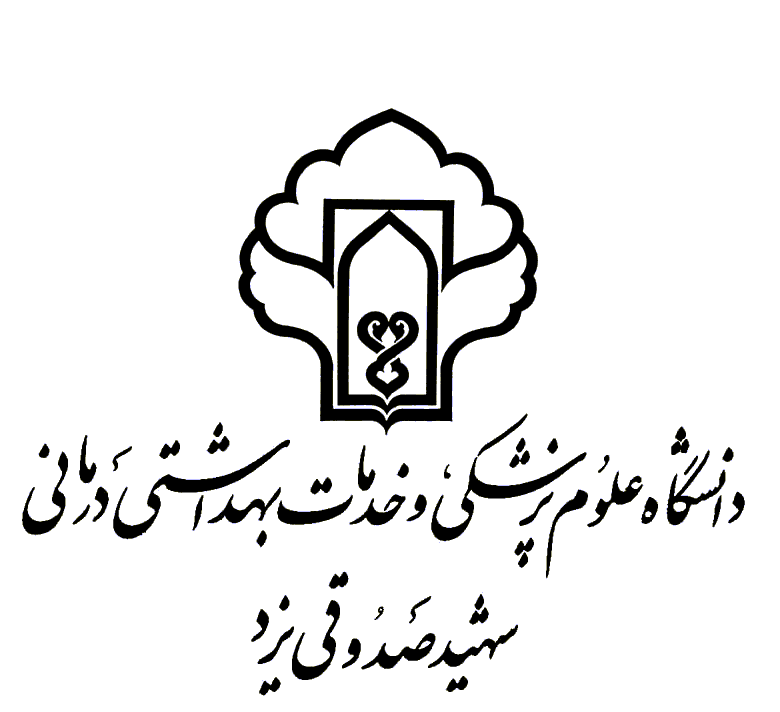 ایام هفته 10-812-103-15-3شنبه بیوشیمی 1-پز-بینبیوشیمی بالینی-دارو –بین  المللیکشنبه سمیناردو شنبه بیوشیمی 2-پزشکی -پردیسبیوشیمی 2-پزشکی -پردیسسه شنبه بیوشیمی 2-دندانپزشکی -پردیسچهار شنبه بیوشیمی 2-پزشکی -پردیس